                                                                                                                 Проект  внесен                Всеволожской городской прокуратурой          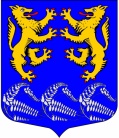 МУНИЦИПАЛЬНОЕ ОБРАЗОВАНИЕ«ЛЕСКОЛОВСКОЕ СЕЛЬСКОЕ ПОСЕЛЕНИЕ»ВСЕВОЛОЖСКОГО МУНИЦИПАЛЬНОГО РАЙОНАЛЕНИНГРАДСКОЙ ОБЛАСТИ             СОВЕТ ДЕПУТАТОВР Е Ш Е Н И Е27.05.2019 г.                                                                                                      №  __О внесении изменений в  решение совета депутатовмуниципального образования  «Лесколовское сельское поселение» «Об утверждении Правил благоустройства территории муниципального образования «Лесколовское сельское поселение»В соответствии с Федеральным законом от 06.10.2003 № 131-ФЗ «Об общих принципах организации местного самоуправления в Российской Федерации», областным законом от 25.12.2018 № 132-оз «О регулировании отдельных вопросов правилами благоустройства территорий муниципальных образований Ленинградской области,  Уставом муниципального образования «Лесколовское сельское поселение» в целях минимизации ареала произрастания Борщевика Сосновского, ликвидации угрозы неконтролируемого распространения данного растения, совет депутатов муниципального образования «Лесколовское сельское поселение» принял  РЕШЕНИЕ:1. Внести в решение совета депутатов муниципального образования «Лесколовское сельское поселение» от 21.05.2018 № 13 «Об утверждении Правил благоустройства  территории муниципального образования «Лесколовское сельское поселение» (с последующими изменениями) следующие изменения:- Пункт 8.6.4 главы 8.6 дополнить подпунктом 8.6.4.1:«8.6.4.1 Собственники и (или) иные законные владельцы земельных участков, в пределах таких земельных участков, а также на прилегающих территориях принимают меры по удалению  Борщевика Сосновского (травянистое растение рода Борщевик семейства Зонтичные).Удаление  Борщевика Сосновского может осуществляться следующими способами:а) механический - применяется для уничтожения Борщевика Сосновского на небольших площадях и заключается в обрезке цветков в период бутонизации и начала цветения, которые подлежат уничтожению, либо периодическом скашивании Борщевика Сосновского до его бутонизации и начала цветения с интервалом 3-4 недели. б) агротехнический: - выкапывание корневой системы Борщевика Сосновского ниже корневой шейки на ранних фазах его развития и ее уничтожение;- вспашка, которая применяется в течение вегетационного сезона Борщевика Сосновского несколько раз. -  применение затеняющих  материалов  - прекращении доступа света к растению путем укрывания поверхности участка, занятого Борщевиком Сосновского светопоглощающим материалом.	в) химический - опрыскивание с соблюдением требований законодательства очагов произрастания Борщевика Сосновского гербицидами, прошедшими процедуру государственной регистрации и включенными в «Государственный каталог пестицидов и агрохимикатов, разрешенных к применению на территории РФ». Запрещается использовать гербициды на территориях детских, спортивных, медицинских учреждений, школ, предприятий общественного питания и торговли, в пределах водоохранных зон рек, речек, прудов, источников водоснабжения, а также в близости от воздухозаборных устройств. В зонах жилой застройки применение гербицидов допускается при минимальной норме расхода препарата при условии соблюдения санитарных разрывов до жилых домов не менее .»2. Настоящее решение подлежит официальному опубликованию в газете «Лесколовские вести» и размещению на официальном сайте МО «Лесколовское сельское поселение». 3. Настоящее решение вступает в силу со дня его официального опубликования.4. Контроль за выполнением настоящего решения возложить на главу администрации МО «Лесколовское сельское поселение».Глава муниципального образования                                                                А.Л. Михеев